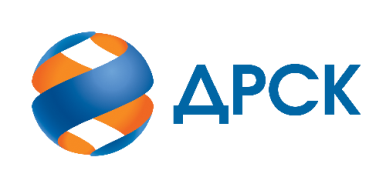 Акционерное Общество«Дальневосточная распределительная сетевая компания»ПРОТОКОЛ № 140/МЭ-РЗакупочной комиссии по запросу котировок в электронной форме с участием только субъектов МСП на право заключения договора на выполнение работ «Спецобувь» (лот № 31401-ЭКСП-ЭКСП ПРОД-2020-ДРСК)СПОСОБ И ПРЕДМЕТ ЗАКУПКИ: запрос котировок в электронной форме с участием только субъектов МСП на право заключения договора на выполнение работ «Спецобувь» (лот № 31401-ЭКСП-ЭКСП ПРОД-2020-ДРСК)КОЛИЧЕСТВО ПОДАННЫХ ЗАЯВОК НА УЧАСТИЕ В ЗАКУПКЕ: 4 (четыре) заявки.КОЛИЧЕСТВО ОТКЛОНЕННЫХ ЗАЯВОК: 1 (одна) заявка.ВОПРОСЫ, ВЫНОСИМЫЕ НА РАССМОТРЕНИЕ ЗАКУПОЧНОЙ КОМИССИИ: О рассмотрении результатов оценки основных частей заявок Об отклонении заявки Участника 289373/ООО "ФОРМГОСТ-ХАБАРОВСК"О признании заявок соответствующими условиям Документации о закупке по результатам рассмотрения основных частей заявокРЕШИЛИ:По вопросу № 1Признать объем полученной информации достаточным для принятия решения.Принять к рассмотрению основные части заявок следующих участников:По вопросу № 2Отклонить 289373/ООО "ФОРМГОСТ-ХАБАРОВСК" от дальнейшего рассмотрения на основании пп. е) п. 4.9.5 Документации о закупке, как несоответствующую следующим требованиям:По вопросу № 3Признать основные части заявок следующих Участников:291451/ООО "УНИТОРГ-ДВ" «Желательные» условия Протокола разногласий Заказчиком не принимаются и не будут учитываться при заключении Договора,297253/ООО "БИСЕР", 297295/ООО "РОСС- ПРОФИТ", соответствующими условиям Документации о закупке и принять их к дальнейшему рассмотрению.Секретарь Закупочной комиссии 1 уровня  		                                        М.Г.ЕлисееваКоваленко О.В.(416-2) 397-242г.  Благовещенск     «20» января 2020№ п/пДата и время регистрации заявкиИдентификационный номер Участника /Наименование участника09.12.2019 16:37289373/ООО "ФОРМГОСТ-ХАБАРОВСК", 680009, Российская Федерация, КРАЙ ХАБАРОВСКИЙ27, Г ХАБАРОВСК, УЛ НЕВСКАЯ, ДОМ 38, ИНН 2724229102, КПП 272401001, ОГРН 118272401395511.12.2019 04:19291451/ООО "УНИТОРГ-ДВ", 680030, КРАЙ ХАБАРОВСКИЙ, Г ХАБАРОВСК, УЛ ГАМАРНИКА, ДОМ 45, ПОМЕЩЕНИЕ 1, ИНН 2721177590, КПП 272101001, ОГРН 110272100494617.12.2019 19:29297253/ООО "БИСЕР", 153031, ОБЛ ИВАНОВСКАЯ, Г ИВАНОВО, ЛИНИЯ 23-Я, ДОМ 13, СТРОЕНИЕ 1, ПОМЕЩЕНИЕ 1001, ИНН 3702161188, КПП 370201001, ОГРН 116370207449117.12.2019 21:28297295/ООО "РОСС- ПРОФИТ", 153025, ОБЛ ИВАНОВСКАЯ, Г ИВАНОВО, УЛ ДЗЕРЖИНСКОГО, ДОМ 8А, , ИНН 3702060711, КПП 370201001, ОГРН 1043700088948№ п/пДата и время регистрации заявкиИдентификационный номер Участника /Наименование участника09.12.2019 16:37289373/ООО "ФОРМГОСТ-ХАБАРОВСК", 680009, Российская Федерация, КРАЙ ХАБАРОВСКИЙ27, Г ХАБАРОВСК, УЛ НЕВСКАЯ, ДОМ 38, ИНН 2724229102, КПП 272401001, ОГРН 118272401395511.12.2019 04:19291451/ООО "УНИТОРГ-ДВ", 680030, КРАЙ ХАБАРОВСКИЙ, Г ХАБАРОВСК, УЛ ГАМАРНИКА, ДОМ 45, ПОМЕЩЕНИЕ 1, ИНН 2721177590, КПП 272101001, ОГРН 110272100494617.12.2019 19:29297253/ООО "БИСЕР", 153031, ОБЛ ИВАНОВСКАЯ, Г ИВАНОВО, ЛИНИЯ 23-Я, ДОМ 13, СТРОЕНИЕ 1, ПОМЕЩЕНИЕ 1001, ИНН 3702161188, КПП 370201001, ОГРН 116370207449117.12.2019 21:28297295/ООО "РОСС- ПРОФИТ", 153025, ОБЛ ИВАНОВСКАЯ, Г ИВАНОВО, УЛ ДЗЕРЖИНСКОГО, ДОМ 8А, , ИНН 3702060711, КПП 370201001, ОГРН 1043700088948№ п/пОснования для отклоненияЗаявка содержит Коммерческое предложение с указанием стоимости, что не соответствует требованиям п. 5 таблицы 12.1 – Отборочные критерии рассмотрения заявок, в котором установлено требования об отсутствии в материалах основной части заявки сведений о ценовом предложении Участника.